I. Programi usposabljanj za pripadnike CZ (ažurirano 30. 9. 2020)II. Programi za gasilstvoIII. Programi za predavateljeIV. Programi za javne uslužbence s področja zaščite, reševanja in pomočiV. Programi društev, pooblaščenih podjetij, zavodov in drugih nevladnih organizacijVI. Skupni programi za več ciljnih skupinVII. Programi za druge ciljne skupineVIII. Mednarodni programiVišješolski študijski program GASILSTVOŠt.Ime programaFormat1.Program uvajalnega in temeljnega usposabljanja poveljnikov Civilne zaščite in njihovih namestnikov ter članov štabov Civilne zaščite v občinah in regijah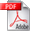 2.Program temeljnega usposabljanja poveljnikov Civilne zaščite, njihovih namestnikov, članov štabov Civilne zaščite in poverjenikov za Civilno zaščito ter njihovih namestnikov v gospodarskih družbah, zavodih in drugih organizacijahP1663.Program uvajalnega in temeljnega usposabljanja poverjenikov za Civilno zaščito4.Program dopolnilnega usposabljanja poveljnikov Civilne zaščite in njihovih namestnikov ter članov štabov Civilne zaščite - vodenje aktivnosti ob različnih nesrečah5.Program dopolnilnega usposabljanja poveljnikov Civilne zaščite in njihovih namestnikov ter članov štabov Civilne zaščite - nesreče z nevarnimi snovmi6.Program uvajalnega in temeljnega usposabljanja pripadnikov enot za radiološko, kemijsko in biološko zaščito
Spremembe in dopolnitve programa uvajalnega in temeljnega usposabljanja pripadnikov enot za radiološko, kemijsko in biološko zaščito7.Program dopolnilnega usposabljanja poveljnikov Civilne zaščite ter članov občinskih in regijskih štabov CZP188.Program dopolnilnega usposabljanja pripadnikov enot za radiološko, kemijsko in biološko zaščito9.Program dopolnilnega usposabljanja pripadnikov enot za radiološko, kemijsko in biološko zaščito10.Program dopolnilnega usposabljanja za radiološko, kemijsko in biološko zaščito11.Program uvajalnega in temeljnega usposabljanja pripadnikov enot Civilne zaščite in Slovenske vojske za varstvo pred neeksplodiranimi ubojnimi sredstvi12.Program dopolnilnega usposabljanja pripadnikov enot Civilne zaščite za varstvo pred neeksplodiranimi ubojnimi sredstvi13.Program dopolnilnega usposabljanja pripadnikov enot za varstvo pred neeksplodiranimi ubojnimi sredstvi (skladiščenje streliva, minskoeksplozivnih sredstev in neeksplodiranih ubojnih sredstev ter skladiščno poslovanje z njimi)14.Program dopolnilnega usposabljanja za varstvo pred neeksplodiranimi ubojnimi sredstvi (NUS) v vodi15.Program dopolnilnega usposabljanja za varstvo pred neeksplodiranimi ubojnimi sredstvi NUS v vodi                   P4416.Program uvajalnega in temeljnega usposabljanja geofonistov v sestavi tehničnih reševalnih enot Civilne zaščite
Spremembe in dopolnitve programa uvajalnega in temeljnega usposabljanja geofonistov v sestavi tehničnih reševalnih enot Civilne zaščite17.Program uvajalnega in temeljnega usposabljanja pripadnikov reševalnih enot v sestavi tehničnih reševalnih enot Civilne zaščite18.Program uvajalnega in temeljnega usposabljanja pripadnikov enot za prvo veterinarsko pomoč
Spremembe in dopolnitve programa uvajalnega in temeljnega programa usposabljanja pripadnikov enot za prvo veterinarsko pomoč19.Program uvajalnega in temeljnega usposabljanja pripadnikov služb za podporo20.Program dopolnilnega usposabljanja vodstev služb za podporo21.Program uvajalnega in temeljnega usposabljanja - vodenje logističnih centrov22.Program uvajalnega in temeljnega usposabljanja oddelka za zveze - v sklopu državne enote za hitre intervencije23.Program dopolnilnega usposabljanja oddelka za zveze - v sklopu državne enote za hitre intervencije24.Program temeljnega usposabljanja pripadnikov službe za vzdrževanje in uporabo zaklonišč
Spremembe in dopolnitve programa uvajalnega in temeljnega usposabljanja pripadnikov službe za vzdrževanje in uporabo zaklonišč25.Program temeljnega usposabljanja potapljačev za tehnično potapljanjeP16426.Program usposabljanja za inštruktorje potapljanja, ki usposabljajo potapljače za tehnično potapljanje27.Program temeljnega usposabljanja pripadnikov enot za prečrpavanje vodeŠt.Ime programaFormat1.Program usposabljanja za pridobitev poklica gasilec                          Spremembe in dopolnitve Programa usposabljanja za pridobitev poklica gasilec   P116s                               

Razpis 2020
Potrebna oprema
Prijavni obrazec
Izjava2.Program dopolnilnega usposabljanja gasilcev za uporabo izolirnega dihalnega aparata3.Program dopolnilnega usposabljanja za uporabo hidravličnih orodij4.Program dopolnilnega usposabljanja gasilcev za strojnika avtomehanskih lestev PREKLICAN, nov program z dne 14. 3. 2022.5.Program dopolnilnega usposabljanja gasilcev za uporabo pnevmatskih orodij6.Program dopolnilnega usposabljanja gasilcev za reševanje v daljših avtocestnih in cestnih predorihP1627.Program dopolnilnega usposabljanja gasilcev za gašenje notranjih požarov


Spremembe programa dopolnilnega usposabljanja za gašenje notranjih požarov8.Program dopolnilnega usposabljanja gasilcev za izvajanje intervencij ob nesrečah z nevarnimi snovmi


Dopolnitev Programa dopolnilnega usposabljanja gasilcev za izvajanje intervencij ob nesrečah z nevarnimi snovmi9.Program dopolnilnega usposabljanja gasilcev za reševanje z višin in iz globin v urbanem okolju10.Program dopolnilnega usposabljanja gasilcev za strojnika11.Program dopolnilnega usposabljanja gasilcev za tehničnega reševalca12.Program dopolnilnega usposabljanja gasilcev na avtocesti13.Program dopolnilnega usposabljanja gasilcev za gašenje požarov v naravnem okoljuP16714.Program dopolnilnega usposabljanja za pripravo in uporabo poveljniškega vozila PV215.Program dopolnilnega usposabljanja pripadnikov Slovenske vojske za gašenje požara na plovilu16.Program dodatnega usposabljanja kandidatov za opravljanje strokovnega izpita predstojnika gasilske enote17.Program dodatnega usposabljanja kandidatov za opravljanje strokovnega izpita Poveljnika ali operativnega vodjo gasilske enote18.Temeljni program usposabljanja prostovoljnih gasilcev19.Program dopolnilnega usposabljanja gasilcev za opravljanje nalog predsednika ocenjevalne komisije20.Program dopolnilnega usposabljanja poklicnih gasilcev, ki vodijo operativno delo v poklicni gasilski enoti21. Program dopolnilnega usposabljanja gasilcev za računalniško obdelavo gasilskih podatkov(ROGP)                                                                                                                                      P45Št.Ime programaFormat1.Program dopolnilnega usposabljanja predavateljev in mentorjev s področja varstva pred naravnimi in drugimi nesrečami2.Program dopolnilnega usposabljanja gasilcev za inštruktorja3.Program temeljnega usposabljanja predavateljev s področja varstva pred naravnimi in drugimi nesrečami4.Program temeljnega usposabljanja inštruktorjev s področja varstva pred naravnimi in drugimi nesrečami5.Program dopolnilnega usposabljanja inštruktorjev s področja varstva pred naravnimi in drugimi nesrečamiŠt.Ime programaFormat1.Program usposabljanja o izdelavi načrtov zaščite in reševanja2.Program temeljnega usposabljanja javnih uslužbencev v centrih za obveščanje URSZR3.Program dopolnilnega usposabljanja javnih uslužbencev v centrih za obveščanje URSZR4.Program usposabljanja javnih uslužbencev na področju varstva pred naravnimi in drugimi nesrečami5.Program usposabljanja izvajalcev izbirnega predmeta varstvo pred naravnimi in drugimi nesrečami v osnovnih šolah6.Program dopolnilnega usposabljanja pripadnikov Slovenske vojske iz vsebin zaščite, reševanja in pomoči (sodelovanje SV ob naravnih in drugih nesrečah)7.Program usposabljanja delavcev MNZ in Policije o sistemu varstva pred naravnimi in drugimi nesrečami - modul8.Program dopolnilnega usposabljanja za pripravo in izvedbo vaj na področju varstva pred naravnimi in drugimi nesrečami9.    Program uvajalnega in temeljnega usposabljanja operativnih delavcev (dispečerjev) na področju nujne medicinske pomočiP17Št.Ime programaFormat1.Temeljni program usposabljanja članov ekip za prvo pomoč2.Program dopolnilnega usposabljanja pripadnikov Podvodne reševalne službe Slovenije3.Program uvajalnega in temeljnega usposabljanja pripadnikov Podvodne reševalne službe Slovenije4.Program dopolnilnega usposabljanja reševalcev izza sifonov podzemnih jam5.Program dopolnilnega usposabljanja za vodje ekip prve pomočiŠt.Ime programaFormat1.Program usposabljanja uporabnikov radijskih postaj in skrbnikov v sistemih zvez ZA-RE in ZA-RE+2.Program temeljnega usposabljanja vodij intervencij3.Program temeljnega usposabljanja za ravnanje ob stresuP1634.Program uvajalnega usposabljanja o psihosocialni pomoči5.Program dopolnilnega usposabljanja o psihosocialni pomoči6.Program dopolnilnega usposabljanja potapljačev reševalcev, ki so vključeni v sistem zaščite, reševanja in pomoči (program E)7.Program temeljnega usposabljanja članov in pripadnikov služb in enot, ki izvajajo zaščito in reševanje ob poplavah in drugih nesrečah na vodi (program E)8.Program dopolnilnega usposabljanja članov in pripadnikov gasilskih, potapljaških in drugih reševalnih služb ter enot Civilne zaščite, ki izvajajo zaščito in reševanje ob poplavah in drugih nesrečah na vodi9.Program temeljnega usposabljanja za mednarodne reševalne akcije doma in v drugi državi10.Program dopolnilnega usposabljanja - vodenje in skupinska dinamika11.Program dopolnilnega usposabljanja o odnosih z javnostmi ob nesrečah12.Program dopolnilnega usposabljanja – Študije primerov nesrečP16513.Program dopolnilnega usposabljanja - aplikacije ZIR14.Program temeljnega usposabljanja za opravljanje nalog zaščite, reševanja in pomoči z uporabo zrakoplovov15.Program dopolnilnega usposabljanja za opravljanje nalog zaščite, reševanja in pomoči z uporabo zrakoplovov


Sprememba Programa dopolnilnega usposabljanja za opravljanje nalog zaščite reševanja in pomoči z uporabo zrakoplovov16.Program temeljnega usposabljanja enote za postavitev in vzdrževanje stacionarija17.Program predstavitve sistema varstva pred naravnimi in drugimi nesrečami18.Program usposabljanja za skladiščenje in uporabo elektroagregatov s stolpom za razsvetljavo 'Kirsch'19.Program usposabljanja za skladiščenje in uporabo zaščitnih oblek 'Arbin'20.Program uvajalnega usposabljanja pripadnikov državne enote za zaščito in reševanje ob nesrečah s klorom ter drugimi jedkimi snovmi pri Tovarni kemičnih izdelkov Hrastnik21.Program usposabljanja pripadnikov službe za proženje snežnih plazov22.Program dopolnilnega usposabljanja minerjev za namerno proženje snežnih plazov z MES (preverjanje usposobljenosti)                                 P523.Program usposabljanja za reševalce iz vode na bazenskih kopališčih (program A/modul A1 in A2)24.Program usposabljanja za reševalce iz vode na naravnih kopališčih (program B)25.Program usposabljanja za reševanje iz vode za osebe, ki izposojajo plovila (program D)26.Program usposabljanja za reševalce iz vode na divjih vodah (program C)27.Program dopolnilnega usposabljanja pripadnikov reševalnih in drugih služb ter enot za ukrepanje ob jedrski ali radiološki nesreči28.Program uvajalnega usposabljanja pripadnikov sil za zaščito, reševanje in pomoč o sistemu varstva pred naravnimi in drugimi nesrečamiŠt.Ime programaFormat1.Program uvajalnega in temeljnega usposabljanja članov komisij za ocenjevanje poškodovanosti objektov2.Program dopolnilnega usposabljanja članov komisij za ocenjevanje poškodovanosti objektov3.Program usposabljanja članov komisij za ocenjevanje škode ob naravnih in drugih nesrečah4.Program usposabljanja za izvajalce požarnega varovanja5. Program uvajalnega in temeljnega usposabljanja za opravljanje nalog zaščite, reševanja in pomoči za državljane, ki jim je priznan ugovor vesti vojaški dolžnosti po odsluženem vojaškem roku                                                                                                                                                                                                                                                                           Spremembe in dopolnitve programa uvajalnega in temeljnega usposabljanja za opravljanje nalog zaščite, reševanja in pomoči za državljane, ki jim je priznan ugovor vesti vojaški dolžnosti po odsluženem vojaškem roku                                                                                                     Spremembe in dopolnitve programa uvajalnega in temeljnega usposabljanja za opravljanje nalog zaščite, reševanja in pomoči za državljane, ki jim je priznan ugovor vesti vojaški dolžnosti po odsluženem vojaškem roku             P37P37s1P37s2Št.Ime programaFormat1.Program temeljnega usposabljanja reševalcev iz jam2.Program temeljnega usposabljanja vodnikov ter reševalnih psov iz držav JV EvropeIme programaFormatVišješolski študijski program GASILSTVO